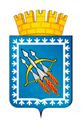 АДМИНИСТРАЦИЯ ГОРОДСКОГО ОКРУГА ЗАТО СВОБОДНЫЙФИНАНСОВЫЙ ОТДЕЛ АДМИНИСТРАЦИИГОРОДСКОГО ОКРУГА ЗАТО СВОБОДНЫЙРАСПОРЯЖЕНИЕ 23 ноября 2016 года № 43О внесении изменений в распоряжение финансового отдела администрации городского округа ЗАТО Свободный от 25.11.2015г. № 37 «Об утверждении Порядка применения бюджетной классификацииРоссийской Федерации в части, относящейся к расходамместного бюджета городского округа ЗАТО Свободныйна 2016 год»В соответствии со статьей 9, 21 Бюджетного кодекса Российской Федерации, Приказом Министерства финансов Российской Федерации от 01 июля 2013 года № 65н "Об утверждении Указаний о порядке применения бюджетной классификации Российской Федерации", руководствуясь п.п.1 п.10 ст.3 Положения «О финансовом отделе администрации городского округа ЗАТО Свободный:Часть 3.2. главы 3 «Перечень и порядок применения целевых статей расходов бюджета городского округа ЗАТО Свободный при отражении непрограммных расходов» дополнить абзацем следующего содержания:«Целевая статья 70 016 20004 «Пособия, компенсации и иные социальные выплаты гражданам, кроме публичных нормативных обязательств (оплата стоимости проезда до нового места жительства и провоза багажа)».По данной целевой статье отражаются расходы местного бюджета на оплату стоимости проезда до нового места жительства и провоза багажа при отселении из ЗАТО в соответствии с Федеральным Законом о закрытом административно-территориальном образовании.»Настоящее Распоряжение вступает в силу с момента опубликования и применяется к правоотношениям, возникшим при формировании и исполнении бюджета городского округа ЗАТО Свободный на 2016 год.Распоряжение разместить на официальном сайте администрации городского округа ЗАТО Свободный и опубликовать в газете «Свободные вести».Контроль исполнения настоящего Распоряжения оставляю за собой.Начальник финансового отдела                                                   Л.В. Петрова